FORMULARZ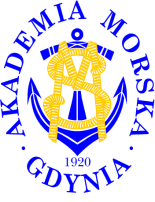 DLA KANDYDATA DO WYMIANY STUDENCKIEJ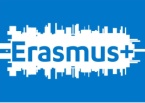 W RAMACH PROGRAMU ERASMUS+ROK AKADEMICKI 2017/2018WYJAZD NA PRAKTYKIOryginał formularza należy złożyć do właściwego Koordynatora Wydziałowego.    Wypełnić drukowanymi  literami. Jeśli dotyczy – dołączyć kserokopie dokumentów poświadczających znajomość języków obcych.*) niepotrzebne skreślićNiniejszym potwierdzam, iż znane mi są, przyjęte na Uczelni i wydziale, warunki uczestnictwa w wyjazdach studentów w ramach programu Erasmus+.NazwiskoImięData i miejsce urodzeniaPESELAdres zameldowaniaTelefon (+komórkowy)E-mailRok studiów; wydział; specjalnośćŚrednia ocenZa ostatni rok/semestr (niepotrzebne skreślić)Znajomość języków obcychbd – bardzo dobrad – dobras – słabaj. angielskij. niemieckij. hiszpańskiInny; jaki?Znajomość języków obcychbd – bardzo dobrad – dobras – słabaZainteresowania i działalność w organizacjach (w tym studenckich)Jestem zainteresowany wyjazdem na praktykę w terminie:(min. 2 miesiące, maks. 10 miesięcy)Liczba miesięcy:                                  Kraj (bandera):(wpisać liczbę miesięcy)Semestr:                          Zimowy              Letni (niepotrzebne skreślić)Liczba miesięcy:                                  Kraj (bandera):(wpisać liczbę miesięcy)Semestr:                          Zimowy              Letni (niepotrzebne skreślić)Liczba miesięcy:                                  Kraj (bandera):(wpisać liczbę miesięcy)Semestr:                          Zimowy              Letni (niepotrzebne skreślić)Liczba miesięcy:                                  Kraj (bandera):(wpisać liczbę miesięcy)Semestr:                          Zimowy              Letni (niepotrzebne skreślić)Stypendium socjalneCzy otrzymujesz aktualnie stypendium socjalne*              tak    nieCzy otrzymujesz aktualnie stypendium socjalne*              tak    nieCzy otrzymujesz aktualnie stypendium socjalne*              tak    nieCzy otrzymujesz aktualnie stypendium socjalne*              tak    nieNiepełnosprawnośćCzy masz orzeczony stopień niepełnosprawności?*          tak    nieJeśli tak, jaki stopień ………………………………Czy masz orzeczony stopień niepełnosprawności?*          tak    nieJeśli tak, jaki stopień ………………………………Czy masz orzeczony stopień niepełnosprawności?*          tak    nieJeśli tak, jaki stopień ………………………………Czy masz orzeczony stopień niepełnosprawności?*          tak    nieJeśli tak, jaki stopień ………………………………